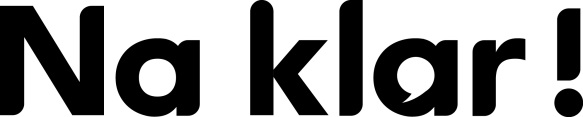 Antwoorden Flotte Frage bovenbouw havo/vwo & mbo, week 3, 2020Berlin hat einen besonderen Neubau1. C.2. B, C.3. B.4. A, C. 5. A. 6. A. 7. C.